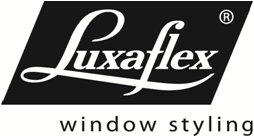 Bestelformulier 2022-03Bestelformulier 2022-03Bestelformulier 2022-03Bestelformulier 2022-03ORDERNUMMERORDERNUMMERORDERNUMMERORDERNUMMERPOWERVIEW®POWERVIEW®POWERVIEW®POWERVIEW®e-mail bestelling: orders@luxaflex-belgium.bee-mail bestelling: orders@luxaflex-belgium.bee-mail bestelling: orders@luxaflex-belgium.bee-mail bestelling: orders@luxaflex-belgium.be(voorbehouden voor Luxaflex)(voorbehouden voor Luxaflex)(voorbehouden voor Luxaflex)(voorbehouden voor Luxaflex)FACTURATIEGEGEVENS	FACTURATIEGEGEVENS	FACTURATIEGEGEVENS	FACTURATIEGEGEVENS	AFLEVERADRES	AFLEVERADRES	DATUMDATUM   /   /    	   /   /    	KLANTNUMMERKLANTNUMMERUW REFERENTIE	UW REFERENTIE	UW REFERENTIE	UW REFERENTIE	CONTACTPERSOON PAGINANUMMER    /   	  ZONES VERPLICHT IN TE VULLEN  ZONES VERPLICHT IN TE VULLEN  ZONES VERPLICHT IN TE VULLEN  ZONES VERPLICHT IN TE VULLEN  ZONES VERPLICHT IN TE VULLEN  ZONES VERPLICHT IN TE VULLEN  ZONES VERPLICHT IN TE VULLENKLEUR KLEUR AANTAL LOSSE BATTERIJHOUDERLOSSE BATTERIJHOUDERLOSSE BATTERIJHOUDERIncl. batterijhouder met montageclip en batterijenVoor Plissé, Duette®, Silhouette® en VouwgordijnenIncl. batterijhouder met montageclip en batterijenVoor Plissé, Duette®, Silhouette® en VouwgordijnenIncl. batterijhouder met montageclip en batterijenVoor Plissé, Duette®, Silhouette® en VouwgordijnenIncl. batterijhouder met montageclip en batterijenVoor Plissé, Duette®, Silhouette® en VouwgordijnenLOSSE BATTERIJHOUDER MONTAGESETLOSSE BATTERIJHOUDER MONTAGESETLOSSE BATTERIJHOUDER MONTAGESETIncl. batterijhouder, afdekkap, montageclip en batterijenVoor Rolgordijnen, Twist®, Horizontale en Verticale jaloezieënIncl. batterijhouder, afdekkap, montageclip en batterijenVoor Rolgordijnen, Twist®, Horizontale en Verticale jaloezieënIncl. batterijhouder, afdekkap, montageclip en batterijenVoor Rolgordijnen, Twist®, Horizontale en Verticale jaloezieënIncl. batterijhouder, afdekkap, montageclip en batterijenVoor Rolgordijnen, Twist®, Horizontale en Verticale jaloezieënLI-ION BATTERIJ PACK EXTERNLI-ION BATTERIJ PACK EXTERNLI-ION BATTERIJ PACK EXTERNIncl. batterijpack en montageclips. Excl. oplaad transformatorKleur wit, grijs of zwart, volgens hardware kleur.Incl. batterijpack en montageclips. Excl. oplaad transformatorKleur wit, grijs of zwart, volgens hardware kleur.Incl. batterijpack en montageclips. Excl. oplaad transformatorKleur wit, grijs of zwart, volgens hardware kleur.Incl. batterijpack en montageclips. Excl. oplaad transformatorKleur wit, grijs of zwart, volgens hardware kleur.INTERNE OPLAADBARE BATTERIJ PACKINTERNE OPLAADBARE BATTERIJ PACKINTERNE OPLAADBARE BATTERIJ PACKExcl. USB-C oplaad transformatorVoor Rollo deco Xcel, Screen+ en Rollo Twist®Excl. USB-C oplaad transformatorVoor Rollo deco Xcel, Screen+ en Rollo Twist®Excl. USB-C oplaad transformatorVoor Rollo deco Xcel, Screen+ en Rollo Twist®Excl. USB-C oplaad transformatorVoor Rollo deco Xcel, Screen+ en Rollo Twist®n.v.t.n.v.t.BATTERIJ GEINTEGREERD IN DE BOVENBAKBATTERIJ GEINTEGREERD IN DE BOVENBAKBATTERIJ GEINTEGREERD IN DE BOVENBAKExcl. oplaad transformatorVoor Plissé en Duette® vrijhangendExcl. oplaad transformatorVoor Plissé en Duette® vrijhangendExcl. oplaad transformatorVoor Plissé en Duette® vrijhangendExcl. oplaad transformatorVoor Plissé en Duette® vrijhangendOPLAAD TRANSFORMATOROPLAAD TRANSFORMATOROPLAAD TRANSFORMATORVoor Li-Ion batterij pack (extern)Voor Li-Ion batterij pack (extern)Voor Li-Ion batterij pack (extern)Voor Li-Ion batterij pack (extern)USB-C OPLADERUSB-C OPLADERUSB-C OPLADERVoor interne Li-Ion batterij pack (enkel bij Rolgordijnen en Twist®)Voor interne Li-Ion batterij pack (enkel bij Rolgordijnen en Twist®)Voor interne Li-Ion batterij pack (enkel bij Rolgordijnen en Twist®)Voor interne Li-Ion batterij pack (enkel bij Rolgordijnen en Twist®)PS-18 STEKKER TRANSFOPS-18 STEKKER TRANSFOPS-18 STEKKER TRANSFOIncl. 3 meter snoerIncl. 3 meter snoerIncl. 3 meter snoerIncl. 3 meter snoerHT-18 TRANSFO 18 VHT-18 TRANSFO 18 VHT-18 TRANSFO 18 VIncl. 1 meter snoer en 2 meter stekkersnoerIncl. 1 meter snoer en 2 meter stekkersnoerIncl. 1 meter snoer en 2 meter stekkersnoerIncl. 1 meter snoer en 2 meter stekkersnoerPS-18-300 TRANSFO 18 V(Voor 16 producten)PS-18-300 TRANSFO 18 V(Voor 16 producten)PS-18-300 TRANSFO 18 V(Voor 16 producten)Incl. 1 meter snoer en 4 connectieblokjesIncl. 1 meter snoer en 4 connectieblokjesIncl. 1 meter snoer en 4 connectieblokjesIncl. 1 meter snoer en 4 connectieblokjesPOWERVIEW® REMOTE(incl. Pebble® of wandhouder)POWERVIEW® REMOTE(incl. Pebble® of wandhouder)POWERVIEW® REMOTE(incl. Pebble® of wandhouder)KLEUR AFSTANDSBEDIENING:  WIT of ZWART(aantal per kleur opgeven indien meerdere kleuren)KLEUR AFSTANDSBEDIENING:  WIT of ZWART(aantal per kleur opgeven indien meerdere kleuren)KLEUR AFSTANDSBEDIENING:  WIT of ZWART(aantal per kleur opgeven indien meerdere kleuren)KLEUR AFSTANDSBEDIENING:  WIT of ZWART(aantal per kleur opgeven indien meerdere kleuren)POWERVIEW® REMOTE(incl. Pebble® of wandhouder)POWERVIEW® REMOTE(incl. Pebble® of wandhouder)POWERVIEW® REMOTE(incl. Pebble® of wandhouder)KLEUR PEBBLE®:  SNOW, NIGHT, POPPY, LIME, CLEAR FROST, STONE FROST, COBALT, MIST, OYSTER & ECRU(aantal per kleur opgeven indien meerdere kleuren)KLEUR PEBBLE®:  SNOW, NIGHT, POPPY, LIME, CLEAR FROST, STONE FROST, COBALT, MIST, OYSTER & ECRU(aantal per kleur opgeven indien meerdere kleuren)KLEUR PEBBLE®:  SNOW, NIGHT, POPPY, LIME, CLEAR FROST, STONE FROST, COBALT, MIST, OYSTER & ECRU(aantal per kleur opgeven indien meerdere kleuren)KLEUR PEBBLE®:  SNOW, NIGHT, POPPY, LIME, CLEAR FROST, STONE FROST, COBALT, MIST, OYSTER & ECRU(aantal per kleur opgeven indien meerdere kleuren)POWERVIEW® REMOTE(incl. Pebble® of wandhouder)POWERVIEW® REMOTE(incl. Pebble® of wandhouder)POWERVIEW® REMOTE(incl. Pebble® of wandhouder)KLEUR WANDHOUDERBLACK MATTE, WHITE MATTE  of NIKKEL MATTE(aantal per kleur opgeven indien meerdere kleuren)KLEUR WANDHOUDERBLACK MATTE, WHITE MATTE  of NIKKEL MATTE(aantal per kleur opgeven indien meerdere kleuren)KLEUR WANDHOUDERBLACK MATTE, WHITE MATTE  of NIKKEL MATTE(aantal per kleur opgeven indien meerdere kleuren)KLEUR WANDHOUDERBLACK MATTE, WHITE MATTE  of NIKKEL MATTE(aantal per kleur opgeven indien meerdere kleuren)POWERVIEW® SCENE CONTROLLER(incl. Pebble® of wandhouder)POWERVIEW® SCENE CONTROLLER(incl. Pebble® of wandhouder)POWERVIEW® SCENE CONTROLLER(incl. Pebble® of wandhouder)KLEUR SCENE CONTROLLER:  WIT of ZWART(aantal per kleur opgeven indien meerdere kleuren)KLEUR SCENE CONTROLLER:  WIT of ZWART(aantal per kleur opgeven indien meerdere kleuren)KLEUR SCENE CONTROLLER:  WIT of ZWART(aantal per kleur opgeven indien meerdere kleuren)KLEUR SCENE CONTROLLER:  WIT of ZWART(aantal per kleur opgeven indien meerdere kleuren)POWERVIEW® SCENE CONTROLLER(incl. Pebble® of wandhouder)POWERVIEW® SCENE CONTROLLER(incl. Pebble® of wandhouder)POWERVIEW® SCENE CONTROLLER(incl. Pebble® of wandhouder)KLEUR PEBBLE®:  SNOW, NIGHT, POPPY, LIME, CLEAR FROST, STONE FROST,  COBALT, MIST, OYSTER & ECRU(aantal per kleur opgeven indien meerdere kleuren)KLEUR PEBBLE®:  SNOW, NIGHT, POPPY, LIME, CLEAR FROST, STONE FROST,  COBALT, MIST, OYSTER & ECRU(aantal per kleur opgeven indien meerdere kleuren)KLEUR PEBBLE®:  SNOW, NIGHT, POPPY, LIME, CLEAR FROST, STONE FROST,  COBALT, MIST, OYSTER & ECRU(aantal per kleur opgeven indien meerdere kleuren)KLEUR PEBBLE®:  SNOW, NIGHT, POPPY, LIME, CLEAR FROST, STONE FROST,  COBALT, MIST, OYSTER & ECRU(aantal per kleur opgeven indien meerdere kleuren)POWERVIEW® SCENE CONTROLLER(incl. Pebble® of wandhouder)POWERVIEW® SCENE CONTROLLER(incl. Pebble® of wandhouder)POWERVIEW® SCENE CONTROLLER(incl. Pebble® of wandhouder)KLEUR WANDHOUDERBLACK MATTE, WHITE MATTE  of NIKKEL MATTE(aantal per kleur opgeven indien meerdere kleuren)KLEUR WANDHOUDERBLACK MATTE, WHITE MATTE  of NIKKEL MATTE(aantal per kleur opgeven indien meerdere kleuren)KLEUR WANDHOUDERBLACK MATTE, WHITE MATTE  of NIKKEL MATTE(aantal per kleur opgeven indien meerdere kleuren)KLEUR WANDHOUDERBLACK MATTE, WHITE MATTE  of NIKKEL MATTE(aantal per kleur opgeven indien meerdere kleuren)POWERVIEW® HUB KIT 2.01 x hub1 x voedingskabelPOWERVIEW® HUB KIT 2.01 x hub1 x voedingskabelPOWERVIEW® HUB KIT 2.01 x hub1 x voedingskabel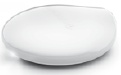 n.v.t.n.v.t.POWERVIEW® VERSTERKER 2.01 x repeater1 x voedingskabelPOWERVIEW® VERSTERKER 2.01 x repeater1 x voedingskabelPOWERVIEW® VERSTERKER 2.01 x repeater1 x voedingskabeln.v.t.n.v.t.POWERVIEW® AFSTANDSBEDIENING(zonder Pebble® of wandhouder)POWERVIEW® AFSTANDSBEDIENING(zonder Pebble® of wandhouder)POWERVIEW® AFSTANDSBEDIENING(zonder Pebble® of wandhouder)KLEUR AFSTANDSBEDIENING:  WIT of ZWART(aantal per kleur opgeven indien meerdere kleuren)KLEUR AFSTANDSBEDIENING:  WIT of ZWART(aantal per kleur opgeven indien meerdere kleuren)KLEUR AFSTANDSBEDIENING:  WIT of ZWART(aantal per kleur opgeven indien meerdere kleuren)KLEUR AFSTANDSBEDIENING:  WIT of ZWART(aantal per kleur opgeven indien meerdere kleuren)POWERVIEW®S SCENE CONTROLLER(zonder Pebble® of wandhouder)POWERVIEW®S SCENE CONTROLLER(zonder Pebble® of wandhouder)POWERVIEW®S SCENE CONTROLLER(zonder Pebble® of wandhouder)KLEUR SCENE CONTROLLER:  WIT of ZWART(aantal per kleur opgeven indien meerdere kleuren)KLEUR SCENE CONTROLLER:  WIT of ZWART(aantal per kleur opgeven indien meerdere kleuren)KLEUR SCENE CONTROLLER:  WIT of ZWART(aantal per kleur opgeven indien meerdere kleuren)KLEUR SCENE CONTROLLER:  WIT of ZWART(aantal per kleur opgeven indien meerdere kleuren)LOSSE PEBBLE®LOSSE PEBBLE®LOSSE PEBBLE®KLEUR PEBBLE®: SNOW, NIGHT, POPPY, LIME, CLEAR FROST, STONE FROST, COBALT, MIST, OYSTER & ECRU(aantal per kleur opgeven indien meerdere kleuren)KLEUR PEBBLE®: SNOW, NIGHT, POPPY, LIME, CLEAR FROST, STONE FROST, COBALT, MIST, OYSTER & ECRU(aantal per kleur opgeven indien meerdere kleuren)KLEUR PEBBLE®: SNOW, NIGHT, POPPY, LIME, CLEAR FROST, STONE FROST, COBALT, MIST, OYSTER & ECRU(aantal per kleur opgeven indien meerdere kleuren)KLEUR PEBBLE®: SNOW, NIGHT, POPPY, LIME, CLEAR FROST, STONE FROST, COBALT, MIST, OYSTER & ECRU(aantal per kleur opgeven indien meerdere kleuren)LOSSE WANDHOUDERLOSSE WANDHOUDERLOSSE WANDHOUDERKLEUR WANDHOUDERBLACK MATTE, WHITE MATTE  of NICKEL MATTE(aantal per kleur opgeven indien meerdere kleuren)KLEUR WANDHOUDERBLACK MATTE, WHITE MATTE  of NICKEL MATTE(aantal per kleur opgeven indien meerdere kleuren)KLEUR WANDHOUDERBLACK MATTE, WHITE MATTE  of NICKEL MATTE(aantal per kleur opgeven indien meerdere kleuren)KLEUR WANDHOUDERBLACK MATTE, WHITE MATTE  of NICKEL MATTE(aantal per kleur opgeven indien meerdere kleuren)OPMERKINGENOPMERKINGENOPMERKINGEN